Vibration Analysis on GT Ventilation Fan of LNG Cryogenic ProcessATTACHMENT OF THE JOURNALMochamad Bhakti Prasastia Utama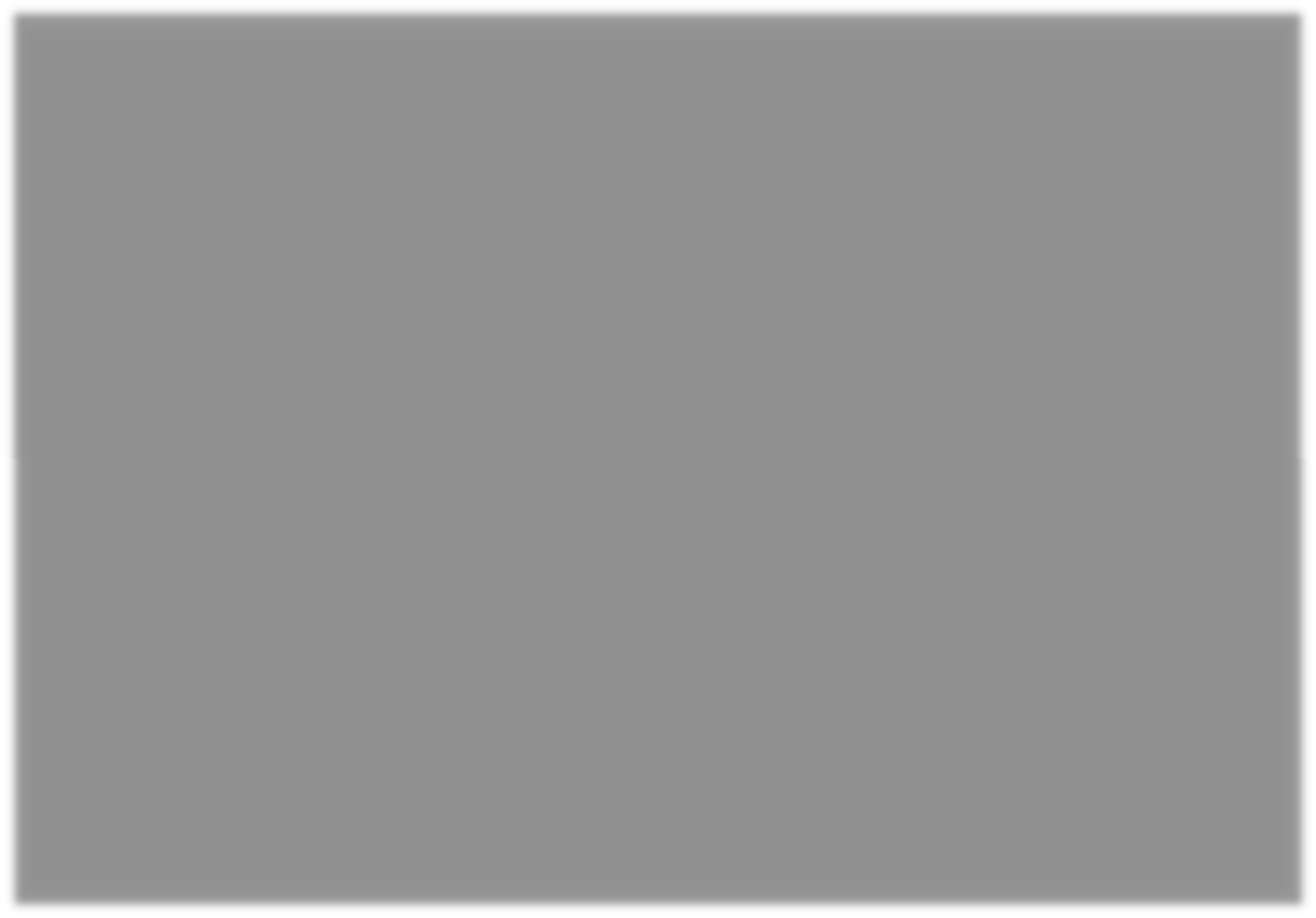 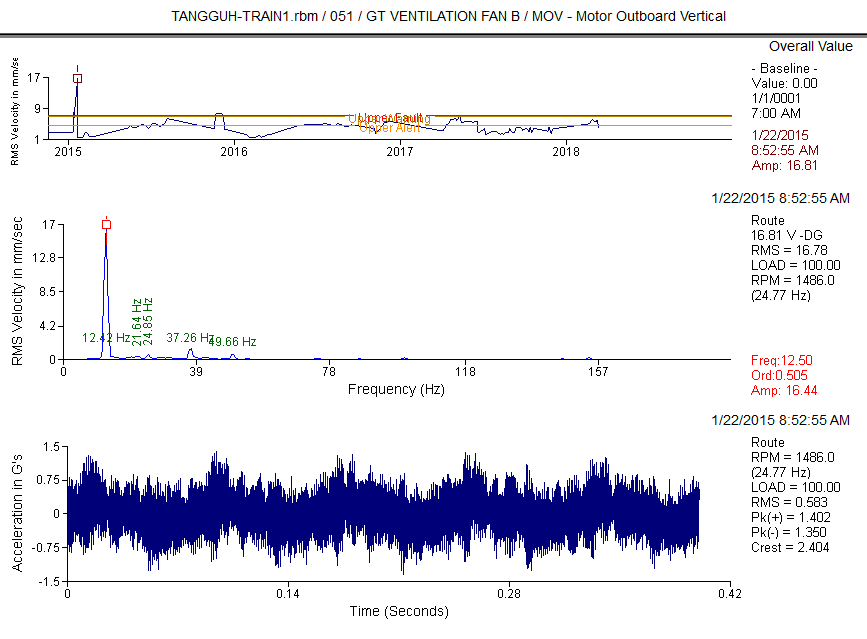 Graphic 1 MOH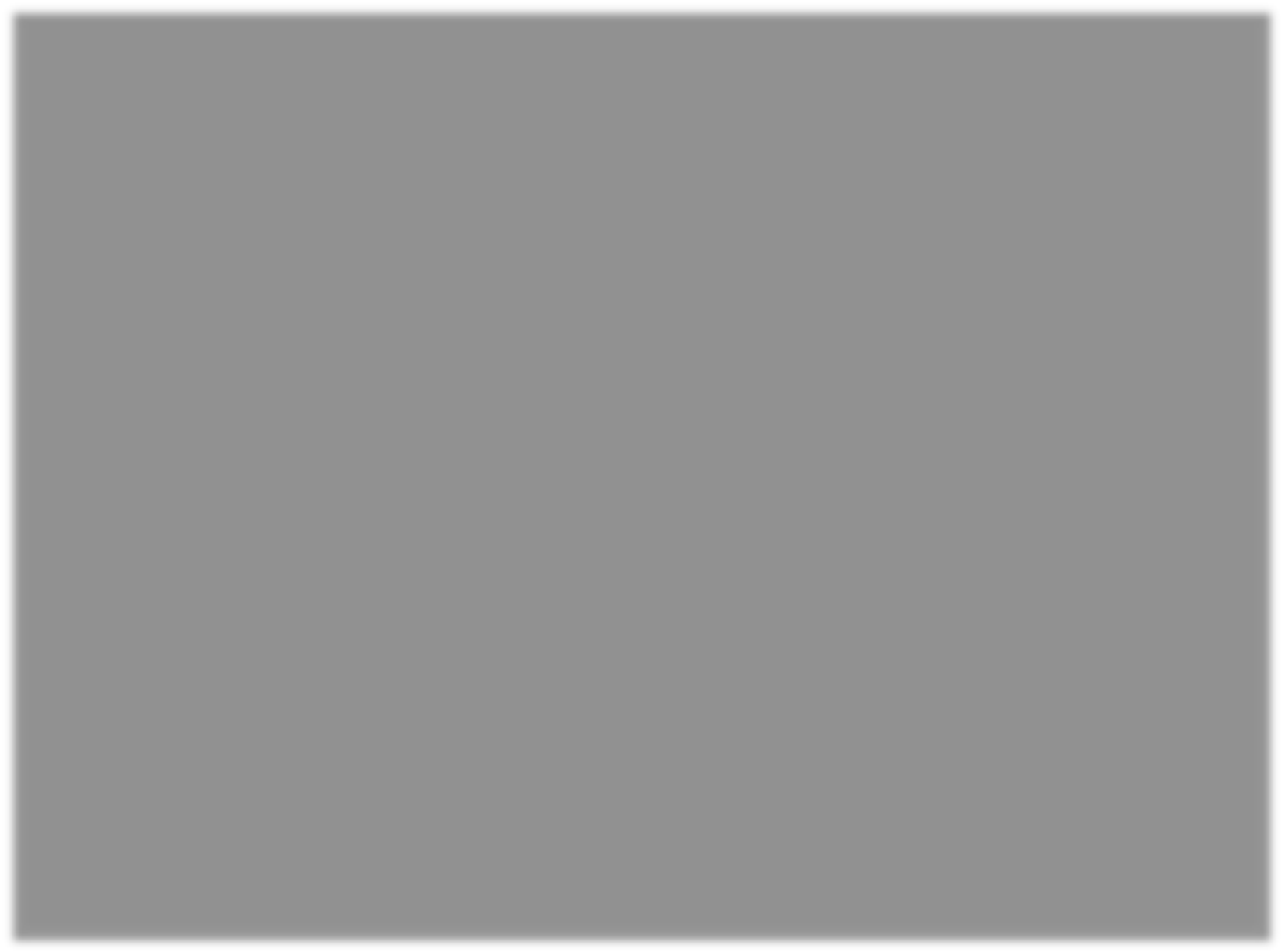 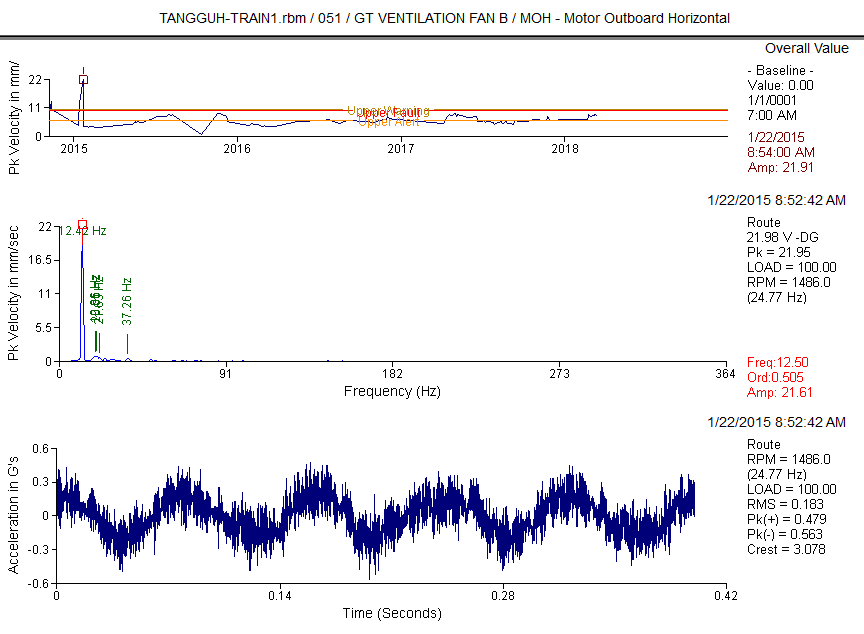 Graphic 2 MOHMeasurement Point History*************************Database: TANGGUH-TRAIN1.rbmArea:	PR & MR Compressor (051) Report Date: 20-Feb-19	09:13Period Reported: 22-Jan-15 To 22-Jan-15Equipment	1: GT VENTILATION FAN BDATE	TIME	RPM	LOAD	OVERALL PAR#1 PAR#2 PAR#3 PAR#4 PAR#5 PAR#651CG101C2B-MOH	(RPM) APS 25 mm/Sec	G-s	mm/Sec mm/Sec mm/Sec mm/Sec22-Jan-15 08:52 1486. 100.051CG101C2B-MOV	(RPM) APS 25 mm/Sec22-Jan-15 08:52 1486. 100.051CG101C2B-MIH	(RPM) APS 25 mm/Sec22-Jan-15 08:53 1486. 100.01CG101C2B-M1H	(RPM) APS 33 mm/Sec22-Jan-15 08:53 1486. 100.051CG101C2B-MIV	(RPM) APS 25 mm/Sec22-Jan-15 08:54 1486. 100.051CG101C2B-M1V	(RPM) APS 33 mm/Sec22-Jan-15 08:54 1486. 100.051CG101C2B-MIA	(RPM) APS 25 mm/Sec22-Jan-15 08:54 1486. 100.0	3.94722-Jan-15 08:55	722. 100.051CG101C2B-F1V	(RPM) APS 34 mm/Sec22-Jan-15 08:55	722. 100.051CG101C2B-FIA	(RPM) APS 71 mm/Sec22-Jan-15 08:56	722. 100.051CG101C2B-FOH	(RPM) APS 71 mm/Sec22-Jan-15 08:56	722. 100.051CG101C2B-FOV	(RPM) APS 71 mm/Sec22-Jan-15 08:56	722. 100.051CG101C2B-FOA	(RPM) APS 71 mm/Sec22-Jan-15 08:57	722. 100.01.042 3.076 15.47	.974	.572	.414G-s	mm/Sec mm/Sec mm/Sec mm/Sec 2.752 2.404 16.65 1.012 1.762	.473G-s	mm/Sec mm/Sec mm/Sec mm/Sec 1.655 2.980 13.86 1.149	.937	.462G-s	mm/Sec mm/Sec mm/Sec mm/Sec 1.647 2.980 13.76 1.149	.934	.457G-s	mm/Sec mm/Sec mm/Sec mm/Sec 2.086 3.237 14.15	.965	.607	.486G-s	mm/Sec mm/Sec mm/Sec mm/Sec 2.078 3.237 13.98	.962	.596	.482G-s	mm/Sec mm/Sec mm/Sec mm/Sec.570 3.525 3.830	.336	.792	.3595.399 3.419	.215 8.621 1.415 1.039G-s	mm/Sec mm/Sec mm/Sec mm/Sec 1.028 3.504		.228 8.584 1.374 1.012G-s	mm/Sec mm/Sec mm/Sec mm/Sec 2.239 3.294		.984 6.645	.337 2.379G-s	mm/Sec mm/Sec mm/Sec mm/Sec 6.516 4.010		.550 16.29 1.112 1.282G-s	mm/Sec mm/Sec mm/Sec mm/Sec 6.007 4.357		.129 11.18	.925 1.019G-s	mm/Sec mm/Sec mm/Sec mm/Sec 1.690 3.441		.690 6.363	.345 2.242Clarification Of Vibration Units: Acc	-->	G-s	RMSVel	-->	mm/Sec	RMSTable 1 Overall ValueTabel 4.1.1 Fault Tree Analysis Tabel (Non-Scoring Mode)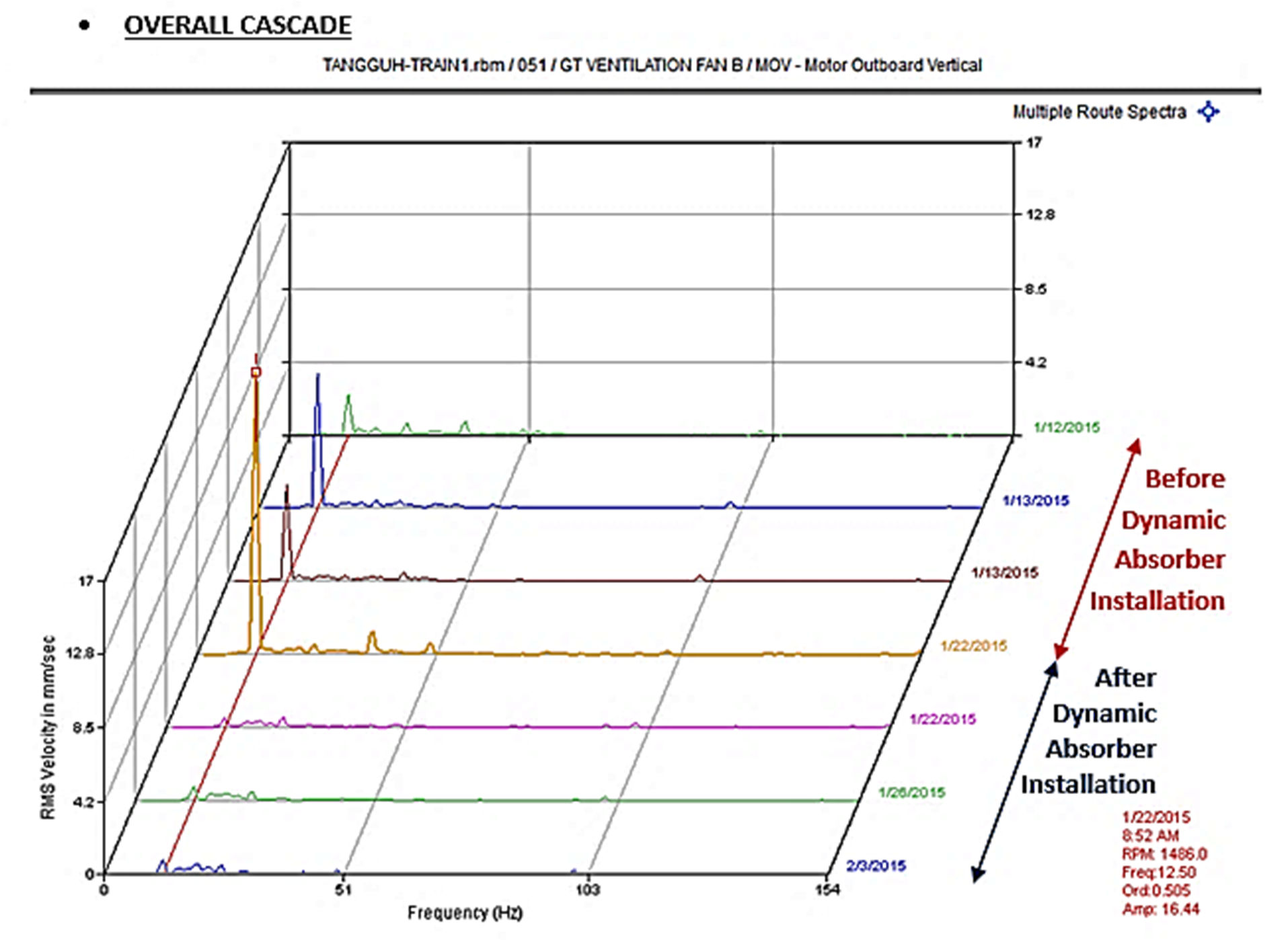 Picture 10 Confirmed at the time of dynamic absorber installation according to the recommendations, that the overall vibration tend to lowMeasurement Point History*************************Database:	TANGGUH-TRAIN1.rbmArea:	PR & MR Compressor (051) Report Date:	20-Feb-19	09:13Period Reported:	22-Jan-15	To	22-Jan-15Equipment	1:	GT VENTILATION FAN BDATE	TIME	RPM	LOAD	OVERALL	PAR#1	PAR#2	PAR#3	PAR#4	PAR#5	PAR#651CG101C2B-MOH	(RPM) APS 25	mm/Sec	G-s	mm/Sec mm/Sec mm/Sec mm/Sec51CG101C2B-M1H	(RPM) APS 33	mm/Sec	G-s	mm/Sec mm/Sec mm/Sec mm/Sec51CG101C2B-FIH	(RPM) APS 71	mm/Sec	G-s	mm/Sec mm/Sec mm/Sec mm/SecCandidateCommon Solving MethodFinding & AnalysisFinding & AnalysisSummaryRecommendationCandidateCommon Solving MethodAggravating √Disanvantaging XUnbalancePerform Onsite BalancingSeems like purely Sinusoidal waveforms occurSinusoidal waveforms aren't generated by 1X RPM of MotorNoNoneMisalignmentCheck face to face uniformity of the coupling then Perform Laser AlignmentHigh Vibration phenomenon may be caused by Misalignment ProblemThere's no 2x RPM frequency shown at the spectrumThere's no Out of Phase symptom at two pedestal bearing couplingNoNoneBearing ProblemPerform Bearing ReplacementOne of the most common problems which generate High Vibration phenomenon may be caused by Bearing Problem1x RPM at Fan Side was occurThere's no harmonics pattern shown at the high frequencies of the spectrumNoNoneLoosenessPerform retighten on the system or relieve foot stress using the Online Check phaseanalysis methodLooseness also can generate high vibration on the system1x RPM was occur both at X- axis and Y-axisThere are no multiplies of 1x RPM harmonics pattern shown at the spectrum, it may be caused by spring effect at base frame wastoo dominantYesNoneEarly Warning LimitsEarly Warning Limits---7.4074.3484.0457.3421.574.320.426Alert Limit ValuesAlert Limit Values---4.50010.004.0000.0.0.0.Fault Limit ValuesFault Limit Values---7.10020.006.0000.0.0.0.51CG101C2B-MOV(RPM) APS 25(RPM) APS 25mm/SecG-smm/Secmm/Secmm/Secmm/Secmm/SecEarly Warning LimitsEarly Warning Limits---6.8872.6784.0576.8071.479.597.497Alert Limit ValuesAlert Limit Values---4.50010.004.0000.0.0.0.Fault Limit ValuesFault Limit Values---7.10020.006.0000.0.0.0.51CG101C2B-MIH(RPM) APS 25(RPM) APS 25mm/SecG-smm/Secmm/Secmm/Secmm/Secmm/SecEarly Warning Limits---7.6605.4113.7177.5841.087.434.522Alert Limit Values---4.50010.004.0000.0.0.0.Fault Limit Values---7.10020.006.0000.0.0.0.Early Warning LimitsEarly Warning Limits---7.5885.4033.7097.5071.062.424.520Alert Limit ValuesAlert Limit Values---4.50010.004.0000.0.0.0.Fault Limit ValuesFault Limit Values---7.10020.006.0000.0.0.0.51CG101C2B-MIV(RPM) APS 25(RPM) APS 25mm/SecG-smm/Secmm/Secmm/Secmm/Secmm/SecEarly Warning LimitsEarly Warning Limits---11.944.7653.83711.791.795.705.732Alert Limit ValuesAlert Limit Values---4.50010.004.0000.0.0.0.Fault Limit ValuesFault Limit Values---7.10020.006.0000.0.0.0.51CG101C2B-M1V(RPM) APS 33(RPM) APS 33mm/SecG-smm/Secmm/Secmm/Secmm/Secmm/SecEarly Warning LimitsEarly Warning Limits---11.784.6683.86811.641.791.665.731Alert Limit ValuesAlert Limit Values---4.50010.004.0000.0.0.0.Fault Limit ValuesFault Limit Values---7.10020.006.0000.0.0.0.51CG101C2B-MIA(RPM) APS 25(RPM) APS 25mm/SecG-smm/Secmm/Secmm/Secmm/Secmm/SecEarly Warning Limits---4.1841.0634.1654.153.696.540.513Alert Limit Values---4.50010.004.0000.0.0.0.Fault Limit Values---7.10020.006.0000.0.0.0.Early Warning LimitsEarly Warning Limits---12.3327.164.684.37112.281.113.849Alert Limit ValuesAlert Limit Values---4.50010.004.0000.0.0.0.Fault Limit ValuesFault Limit Values---7.10020.006.0000.0.0.0.51CG101C2B-F1H(RPM) APS 34(RPM) APS 34mm/SecG-smm/Secmm/Secmm/Secmm/Secmm/SecEarly Warning LimitsEarly Warning Limits---12.182.4965.391.63912.121.087.881Alert Limit ValuesAlert Limit Values---4.50010.004.0000.0.0.0.Fault Limit ValuesFault Limit Values---7.10020.006.0000.0.0.0.51CG101C2B-FIV(RPM) APS 71(RPM) APS 71mm/SecG-smm/Secmm/Secmm/Secmm/Secmm/SecEarly Warning LimitsEarly Warning Limits---2.85126.754.466.9132.8251.079.684Alert Limit ValuesAlert Limit Values---4.50010.004.0000.0.0.0.Fault Limit ValuesFault Limit Values---7.10020.006.0000.0.0.0.51CG101C2B-F1V(RPM) APS 34(RPM) APS 34mm/SecG-smm/Secmm/Secmm/Secmm/Secmm/SecEarly Warning LimitsEarly Warning Limits---2.8551.9904.4631.2092.7921.060.703Alert Limit ValuesAlert Limit Values---4.50010.004.0000.0.0.0.Fault Limit ValuesFault Limit Values---7.10020.006.0000.0.0.0.51CG101C2B-FIA(RPM) APS 71(RPM) APS 71mm/SecG-smm/Secmm/Secmm/Secmm/Secmm/SecEarly Warning LimitsEarly Warning Limits---5.66018.154.408.7015.613.7341.196Alert Limit ValuesAlert Limit Values---4.50010.004.0000.0.0.0.Fault Limit ValuesFault Limit Values---7.10020.006.0000.0.0.0.51CG101C2B-FOH(RPM) APS 71(RPM) APS 71mm/SecG-smm/Secmm/Secmm/Secmm/Secmm/SecEarly Warning LimitsEarly Warning Limits---11.9218.584.870.52611.88.676.510Alert Limit ValuesAlert Limit Values---4.50010.004.0000.0.0.0.Fault Limit ValuesFault Limit Values---7.10020.006.0000.0.0.0.51CG101C2B-FOV(RPM) APS 71(RPM) APS 71mm/SecG-smm/Secmm/Secmm/Secmm/Secmm/SecEarly Warning LimitsEarly Warning Limits---2.95219.145.627.2152.9721.164.576Alert Limit ValuesAlert Limit Values---4.50010.004.0000.0.0.0.Fault Limit ValuesFault Limit Values---7.10020.006.0000.0.0.0.51CG101C2B-FOA(RPM) APS 71(RPM) APS 71mm/SecG-smm/Secmm/Secmm/Secmm/Secmm/SecEarly Warning Limits---2.90813.545.023.7622.557.7771.192Alert Limit Values---4.50010.004.0000.0.0.0.Fault Limit Values---7.10020.006.0000.0.0.0.